Escuela Superior Politécnica del Litoral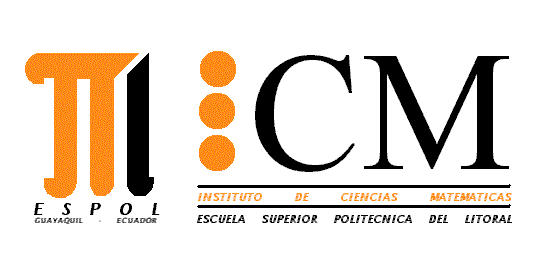 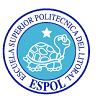 Instituto de Ciencias MatemáticasIngeniería en Estadística e InformáticaPerfil del participe del “ESPOL Fondo Complementario Previsional  Cerrado”IMPORTANTE LEA CON ATENCIÓN ANTES DE CONTESTARNoProposiciónEscriba en esta columna su Calificación(Sobre Diez)1.-La ESPOL se preocupa por el bienestar de sus trabajadores.2.-Conozco la razón por la que existe el "ESPOL Fondo Complementario Previsional Cerrado"3.-Tengo Total conocimiento acerca de la razón por la que existe el “Fondo  Complementario Previsional Cerrado” del que somos participes, los profesores y personal administrativo de la ESPOL.4.-Las personas que administran “El Fondo” trabajan por el bien de todos los que nos beneficiamos del mismo.5.-Estoy de acuerdo con los requisitos que exige el estatuto del “Fondo  Complementario Previsional Cerrado”, para ser beneficiario del mismo.6.-Creo que es justa al cantidad con la que mensualmente aporto al "ESPOL Fondo Complementario Previsional Cerrado"7.-De lo que conozco, la forma en la que se calcula la cuantía de la “Pensión Jubilar”, que paga el fondo, es la adecuada.8.-Los profesores y empleados jóvenes deberían pagar porcentajes menores a “El Fondo”, que aquellos profesores y empleados  que están cercanos a alcanzar la jubilación.9.-El control que ahora ejerce la “Superintendencia de Bancos” sobre “El Fondo”, asegura una adecuada inversión de los fondos que depositan los afiliados.10.-Los gastos administrativos que se realizan en “El Fondo” deben ser mínimos.11.-La forma en la que se administra hoy “El Fondo”  es mejor que lo que se efectuaba anteriormente. 12.-Los estudios actuariales periódicos que se realizan en el fondo, sirven de guía para tomar medidas correctivas respecto a beneficios e inversiones. 13.-Antes de jubilarme, espero que el fondo actué frente a sus afiliados como un banco orientado a servir y no a explotar.14.-Deseo poder hacer uso de lo que yo haya acumulado en “El Fondo”, en el momento que yo así lo disponga.15.-Desde mi punto de vista, “El Fondo” debe particionarse, uno para profesores y y otro para personal administrativo, para un mejor funcionamiento.16.-La pensión mensual que recibiré por parte de “El Fondo” luego de jubilarme será suficiente para tener una vida digna.17.-Pienso llevar una vida laboral activa, hasta los últimos días de mi vida.18.-Al jubilarme ESPOL, pienso compartir el tiempo con mi familia y realizar las actividades que no puedo ejecutar mientras trabajo.19.-Al alcanzar mi jubilación, espero poder iniciarme en un negocio propio, o alguna otra actividad remunerativa.